H1N1 -  Swine Flu 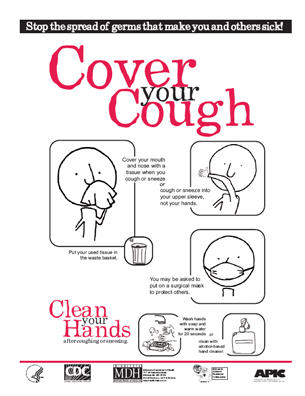 
   Preventing the Swine Flu

   Swine Flu - A Guide for Parents

   Swine Flu - Information for School
   Staff 

   Link to  Center for Disease 
   Control  - Swine Flu

   H1N1 Influenza Vaccine  Consent Form

   Influenza Vaccine Live, Attenuated- What You Need to Know    Influenza Vaccine Inactivated (the "flu shot") - What You Need to Know    WV Department of Education: Office of Healthy Schools  - Pandemic Influenza

   H1N1 Information for WV Schools    West Virginia Department of Health and Human Resources  -  H1N1 Vaccine Information    - Schedule of Immunization Clinics for the H1N1 (Swine) Flu   - Last day for Consent Form to be turned in      - Health Department H1N1 flu clinic schedule   - Schedule of H1N1 Clinics  Elementary Schools  (pdf)   - Schedule for H1N1 Clinic   BCMS   (pdf)   - Schedule for H1N1Clinic BCHS  (pdf)